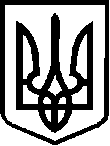 УКРАЇНАВЕРБСЬКА СІЛЬСЬКА РАДАЧЕЧЕЛЬНИЦЬКОГО РАЙОНУ   ВІННИЦЬКОЇ ОБЛАСТІвід 12 серпня 2016 р.                                                                                                              № 18  Про внесення змін до сільського бюджету.           1. Відповідно до статті 78 Бюджетного кодексу України внести зміни до  видаткової частини загального фонду Вербського сільського бюджету  на  2016 рік.  По видатках :         2. Дане розпорядження винести на розгляд та затвердження сесії сільської ради.Сільський голова                                                                                                 С.А.БлиндурРОЗПОРЯДЖЕННЯКФККЕКВквітеньтравеньчервеньлипеньсерпеньРазом1002032240-517,00-3000,00-3279,00-1157,00-2047,00-10000,001002032210-5700,00-5700,000904122730-1250,00-2300,00-3550,002503802620+517,00+3000,00+4529,00+9157,00+2047,00+19250,000701012210+3580,00+3580,000701012120-3580,00-3580,00